A warm and welcoming community, situated in the heart of Cheshire with excellent transport links to Manchester, Liverpool, Chester, Warrington and beyond, Sir John Deane’s Sixth Form College is an excellent place to work and continue your professional development. The sixth form has superb teaching, learning and recreational facilities and has benefitted from a recent building programme which has imaginatively combined the new and historical parts of the campus. New colleagues will be fully supported throughout their first year in post.  A Level experience is not a requirement; we are seeking to appoint an individual who loves to teach and loves to learn and who has a passion for all aspects of Business Studies.We believe our results speak for themselves. In August 2019 students at the College achieved a 99.7% pass rate, just 7 grade U entries from a total A level entry of 2,089.We are committed to Equal Opportunities and positively welcome applications from every section of the community.  We particularly welcome applications from male applicants and those from a black and ethnic minority as they are under-represented within the College. The ability to fulfil all spoken aspects of the role with confidence through the medium of English is essential.  Sir John Deane’s is also committed to safeguarding and promoting the welfare of children and young people and the British values of democracy, the rule of law, individual liberty and mutual respect and tolerance. We expect all staff and volunteers to share this commitment.As part of your application please include data from your previous three years teaching groups showing pass rates, high grades and value added scores.  Newly Qualified Teachers should include a copy of the report from their teaching placement in place of this information.The DepartmentThe department offers three courses: A Level Business Studies, BTEC Business and BTEC ICT and follow the Edexcel specification.Role play, group research, presentation problem solving, and precise examination technique skilled approaches are encouraged, to enable students to develop their ability to recognise, define, analyse and evaluate concepts.  Discussion and debate are an essential part of the Business course we offer, hence, active student participation is encouraged.  The department enjoys suited classrooms and a dedicated IT room which contains 22 networked computers. There is also an IT drop in area of 16 networked computers which is largely used by teachers for break out activities with their students and by students for independent study.The PostThe sixth form seeks to appoint an enthusiastic teacher to contribute to the work of this thriving department.  The ideal candidate will be a hardworking and enthusiastic teaching professional with a strong academic background in Business Studies and excellent subject knowledge. Candidates must also be able to demonstrate a passion for teaching, a commitment to ensuring the highest standards of achievement for all students and have an impressive track record of results. The College particularly values the experience and knowledge teachers can bring from a secondary school environment.We welcome applications from newly qualified teachers and teachers with experience.  A full NQT programme is offered in the same way as schools: this means you will be fully qualified to advance your future career.The person appointed must be willing to:bring imaginative and varied approaches to their teaching;work as a member of a team, sharing ideas and resources;develop relationships with students based upon equality, respect, joy and high aspirations;	 We are proud that the Sir John Deane’s name has enhanced the career of many colleagues and, together with the professional development we provide, has allowed them to progress into middle and senior management positions. As part of the Sir John Brunner Foundation Multi-Academy Trust, over time the College will be able to provide professional opportunities in good and outstanding local high schools to help you further develop your career.BenefitsFavourable working weekTeachers’ Pension scheme – employee contributions vary between 7.4% and 11.7% dependent upon level of salary.  Employer contributions are currently 16.48%.Free on site car parkingFree wifi accessFree access to colleges leisure centre/swimming poolPreferable rates on adult education coursesPreferable rates on children’s holiday activity clubFunding for training and developmentCPD events throughout the yearTwo onsite Starbucks cafesOnsite canteen and deli bar with daily homemade cakesCollege wide staff lunchesChristmas social eventLong service awardsAccess to counselling/EAP serviceEye care vouchersAccess to health planAccess to Occupational Health serviceFamily friendly policiesClosing DateThe closing date for applications is 10.00 am on Friday 21st February 2020.  Interviews are scheduled for Wednesday 4th March 2020.We wish you every success in the process of applying for a post at Sir John Deane’s.  Sir John Deane’s is a wonderful College and we hope you can make your own contribution to our community.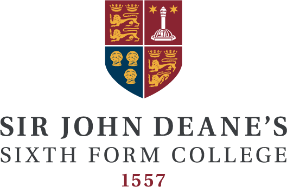 Teacher of Business StudiesStandard SFC ScaleStandard Scale £24,098 - £39,329 - dependent on qualifications and performance (pay award pending)